窗体顶端窗体顶端浙江交响乐团拟聘人员窗体底端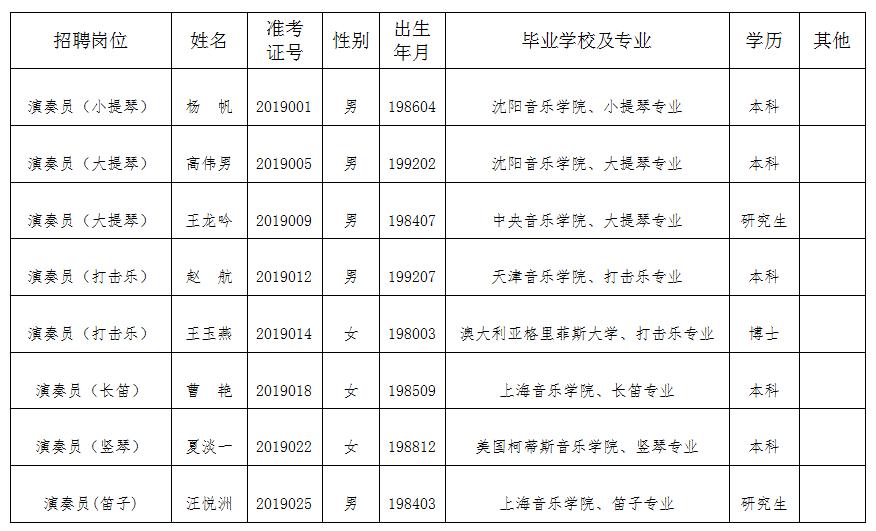 窗体底端